POND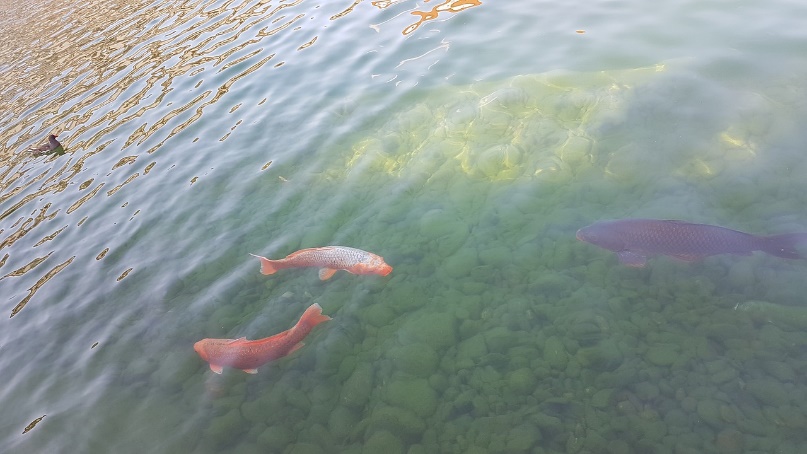 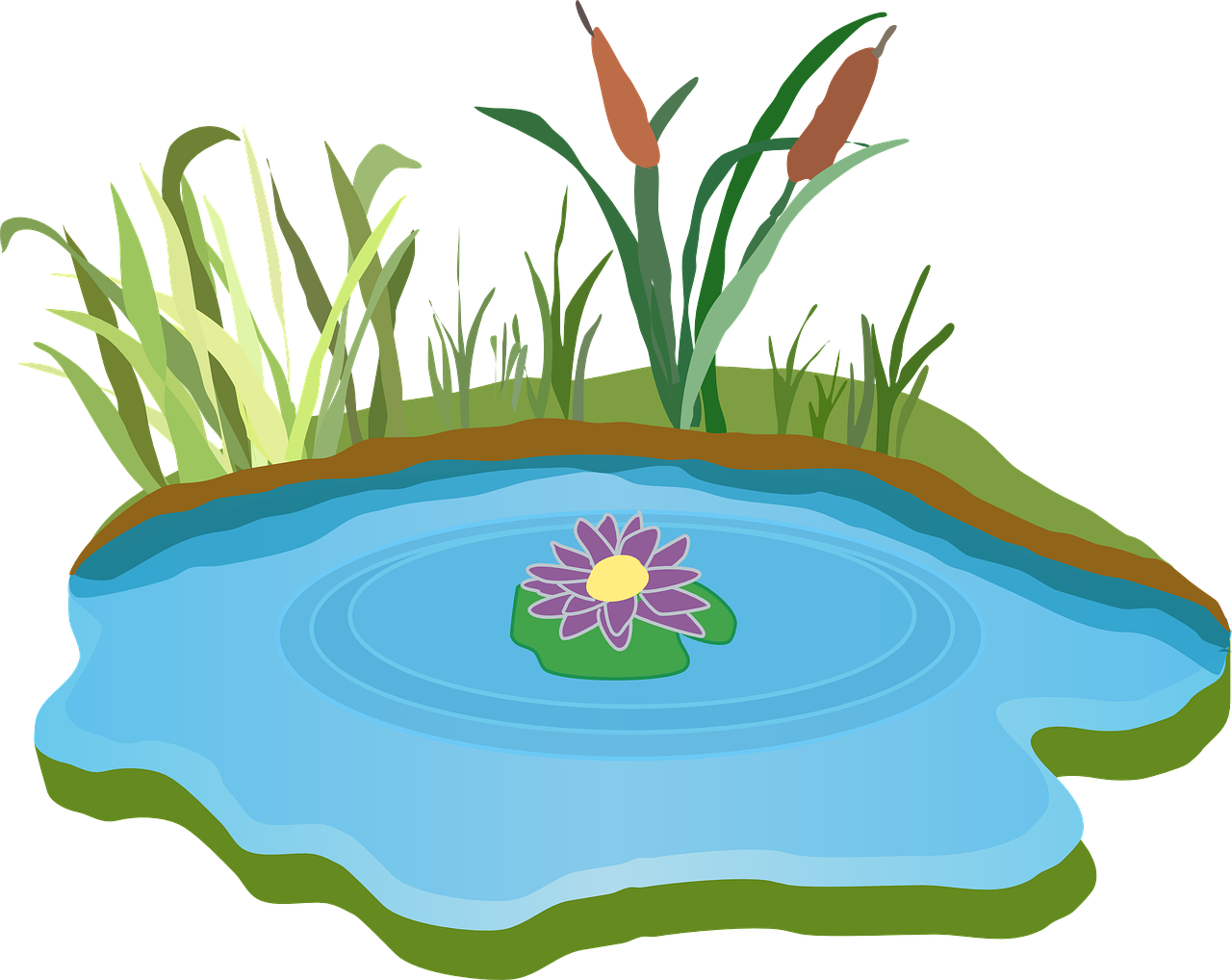 PICNIC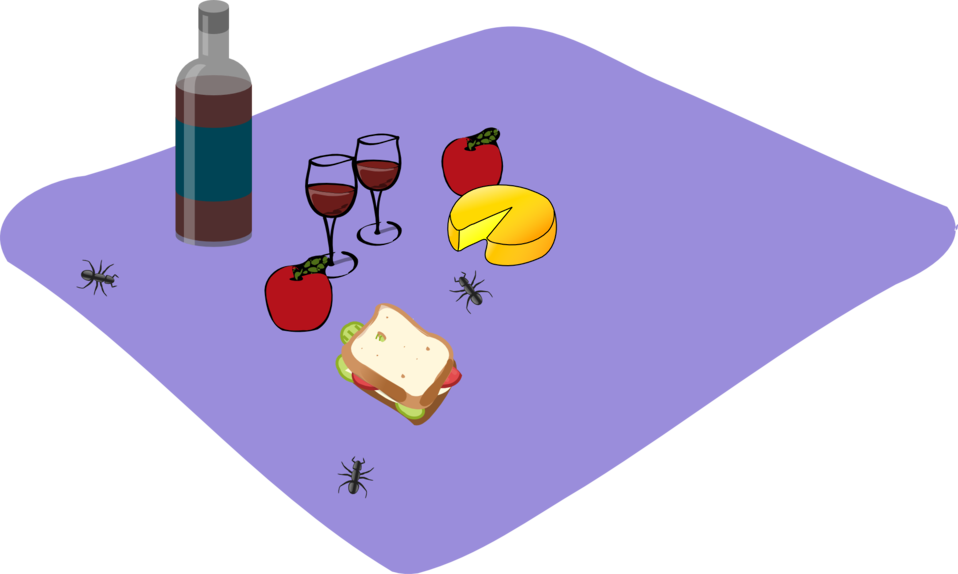 